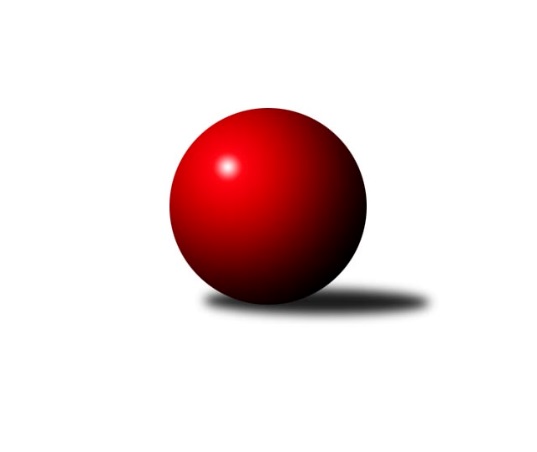 Č.4Ročník 2022/2023	15.8.2024 Divize jih 2022/2023Statistika 4. kolaTabulka družstev:		družstvo	záp	výh	rem	proh	skore	sety	průměr	body	plné	dorážka	chyby	1.	TJ Sokol Chotoviny	4	4	0	0	22.0 : 10.0 	(52.5 : 43.5)	3404	8	2253	1151	22.3	2.	TJ Třebíč B	4	3	0	1	20.0 : 12.0 	(52.5 : 43.5)	3231	6	2197	1033	31.5	3.	TJ Centropen Dačice C	4	3	0	1	17.5 : 14.5 	(46.5 : 49.5)	3193	6	2181	1012	44	4.	TJ Slovan Jindřichův Hradec	3	2	0	1	15.0 : 9.0 	(43.0 : 29.0)	2549	4	1795	754	41	5.	TJ Blatná	3	2	0	1	13.0 : 11.0 	(35.5 : 36.5)	3012	4	2051	960	41.7	6.	TJ Jiskra Nová Bystřice	4	2	0	2	20.0 : 12.0 	(52.0 : 44.0)	3030	4	2062	968	32.8	7.	TJ Spartak Pelhřimov	4	2	0	2	17.0 : 15.0 	(57.0 : 39.0)	3228	4	2206	1022	37	8.	TJ Nové Město na Moravě	4	2	0	2	17.0 : 15.0 	(53.5 : 42.5)	2827	4	1933	894	33.3	9.	TJ Nová Včelnice	4	1	0	3	15.5 : 16.5 	(50.5 : 45.5)	3041	2	2076	965	33.5	10.	TJ Tatran Lomnice nad Lužnicí	4	1	0	3	9.0 : 23.0 	(32.5 : 63.5)	2745	2	1898	847	45	11.	TJ Sokol Soběnov	3	0	0	3	5.0 : 19.0 	(28.5 : 43.5)	2939	0	2018	921	39.3	12.	TJ Centropen Dačice D	3	0	0	3	5.0 : 19.0 	(24.0 : 48.0)	2797	0	1907	890	45.7Tabulka doma:		družstvo	záp	výh	rem	proh	skore	sety	průměr	body	maximum	minimum	1.	TJ Sokol Chotoviny	3	3	0	0	17.0 : 7.0 	(41.5 : 30.5)	3339	6	3351	3322	2.	TJ Slovan Jindřichův Hradec	2	2	0	0	13.0 : 3.0 	(35.0 : 13.0)	2678	4	2714	2642	3.	TJ Třebíč B	2	2	0	0	13.0 : 3.0 	(28.0 : 20.0)	3308	4	3317	3298	4.	TJ Nové Město na Moravě	2	2	0	0	12.0 : 4.0 	(31.0 : 17.0)	2596	4	2625	2567	5.	TJ Spartak Pelhřimov	2	2	0	0	11.0 : 5.0 	(31.0 : 17.0)	3191	4	3238	3144	6.	TJ Centropen Dačice C	2	2	0	0	10.5 : 5.5 	(23.5 : 24.5)	3177	4	3213	3141	7.	TJ Tatran Lomnice nad Lužnicí	1	1	0	0	6.0 : 2.0 	(12.5 : 11.5)	2490	2	2490	2490	8.	TJ Jiskra Nová Bystřice	2	1	0	1	10.0 : 6.0 	(25.5 : 22.5)	3266	2	3354	3178	9.	TJ Nová Včelnice	2	1	0	1	9.0 : 7.0 	(25.0 : 23.0)	2680	2	2681	2679	10.	TJ Blatná	2	1	0	1	8.0 : 8.0 	(23.0 : 25.0)	3334	2	3351	3317	11.	TJ Sokol Soběnov	0	0	0	0	0.0 : 0.0 	(0.0 : 0.0)	0	0	0	0	12.	TJ Centropen Dačice D	2	0	0	2	3.0 : 13.0 	(15.0 : 33.0)	3118	0	3120	3116Tabulka venku:		družstvo	záp	výh	rem	proh	skore	sety	průměr	body	maximum	minimum	1.	TJ Blatná	1	1	0	0	5.0 : 3.0 	(12.5 : 11.5)	2689	2	2689	2689	2.	TJ Sokol Chotoviny	1	1	0	0	5.0 : 3.0 	(11.0 : 13.0)	3469	2	3469	3469	3.	TJ Jiskra Nová Bystřice	2	1	0	1	10.0 : 6.0 	(26.5 : 21.5)	2912	2	3290	2533	4.	TJ Třebíč B	2	1	0	1	7.0 : 9.0 	(24.5 : 23.5)	3192	2	3212	3172	5.	TJ Centropen Dačice C	2	1	0	1	7.0 : 9.0 	(23.0 : 25.0)	3249	2	3346	3152	6.	TJ Centropen Dačice D	1	0	0	1	2.0 : 6.0 	(9.0 : 15.0)	2475	0	2475	2475	7.	TJ Slovan Jindřichův Hradec	1	0	0	1	2.0 : 6.0 	(8.0 : 16.0)	2419	0	2419	2419	8.	TJ Nová Včelnice	2	0	0	2	6.5 : 9.5 	(25.5 : 22.5)	3222	0	3322	3121	9.	TJ Spartak Pelhřimov	2	0	0	2	6.0 : 10.0 	(26.0 : 22.0)	3246	0	3306	3186	10.	TJ Nové Město na Moravě	2	0	0	2	5.0 : 11.0 	(22.5 : 25.5)	2942	0	3266	2618	11.	TJ Sokol Soběnov	3	0	0	3	5.0 : 19.0 	(28.5 : 43.5)	2939	0	3188	2460	12.	TJ Tatran Lomnice nad Lužnicí	3	0	0	3	3.0 : 21.0 	(20.0 : 52.0)	2830	0	3120	2302Tabulka podzimní části:		družstvo	záp	výh	rem	proh	skore	sety	průměr	body	doma	venku	1.	TJ Sokol Chotoviny	4	4	0	0	22.0 : 10.0 	(52.5 : 43.5)	3404	8 	3 	0 	0 	1 	0 	0	2.	TJ Třebíč B	4	3	0	1	20.0 : 12.0 	(52.5 : 43.5)	3231	6 	2 	0 	0 	1 	0 	1	3.	TJ Centropen Dačice C	4	3	0	1	17.5 : 14.5 	(46.5 : 49.5)	3193	6 	2 	0 	0 	1 	0 	1	4.	TJ Slovan Jindřichův Hradec	3	2	0	1	15.0 : 9.0 	(43.0 : 29.0)	2549	4 	2 	0 	0 	0 	0 	1	5.	TJ Blatná	3	2	0	1	13.0 : 11.0 	(35.5 : 36.5)	3012	4 	1 	0 	1 	1 	0 	0	6.	TJ Jiskra Nová Bystřice	4	2	0	2	20.0 : 12.0 	(52.0 : 44.0)	3030	4 	1 	0 	1 	1 	0 	1	7.	TJ Spartak Pelhřimov	4	2	0	2	17.0 : 15.0 	(57.0 : 39.0)	3228	4 	2 	0 	0 	0 	0 	2	8.	TJ Nové Město na Moravě	4	2	0	2	17.0 : 15.0 	(53.5 : 42.5)	2827	4 	2 	0 	0 	0 	0 	2	9.	TJ Nová Včelnice	4	1	0	3	15.5 : 16.5 	(50.5 : 45.5)	3041	2 	1 	0 	1 	0 	0 	2	10.	TJ Tatran Lomnice nad Lužnicí	4	1	0	3	9.0 : 23.0 	(32.5 : 63.5)	2745	2 	1 	0 	0 	0 	0 	3	11.	TJ Sokol Soběnov	3	0	0	3	5.0 : 19.0 	(28.5 : 43.5)	2939	0 	0 	0 	0 	0 	0 	3	12.	TJ Centropen Dačice D	3	0	0	3	5.0 : 19.0 	(24.0 : 48.0)	2797	0 	0 	0 	2 	0 	0 	1Tabulka jarní části:		družstvo	záp	výh	rem	proh	skore	sety	průměr	body	doma	venku	1.	TJ Tatran Lomnice nad Lužnicí	0	0	0	0	0.0 : 0.0 	(0.0 : 0.0)	0	0 	0 	0 	0 	0 	0 	0 	2.	TJ Nová Včelnice	0	0	0	0	0.0 : 0.0 	(0.0 : 0.0)	0	0 	0 	0 	0 	0 	0 	0 	3.	TJ Třebíč B	0	0	0	0	0.0 : 0.0 	(0.0 : 0.0)	0	0 	0 	0 	0 	0 	0 	0 	4.	TJ Nové Město na Moravě	0	0	0	0	0.0 : 0.0 	(0.0 : 0.0)	0	0 	0 	0 	0 	0 	0 	0 	5.	TJ Spartak Pelhřimov	0	0	0	0	0.0 : 0.0 	(0.0 : 0.0)	0	0 	0 	0 	0 	0 	0 	0 	6.	TJ Slovan Jindřichův Hradec	0	0	0	0	0.0 : 0.0 	(0.0 : 0.0)	0	0 	0 	0 	0 	0 	0 	0 	7.	TJ Sokol Chotoviny	0	0	0	0	0.0 : 0.0 	(0.0 : 0.0)	0	0 	0 	0 	0 	0 	0 	0 	8.	TJ Blatná	0	0	0	0	0.0 : 0.0 	(0.0 : 0.0)	0	0 	0 	0 	0 	0 	0 	0 	9.	TJ Centropen Dačice C	0	0	0	0	0.0 : 0.0 	(0.0 : 0.0)	0	0 	0 	0 	0 	0 	0 	0 	10.	TJ Centropen Dačice D	0	0	0	0	0.0 : 0.0 	(0.0 : 0.0)	0	0 	0 	0 	0 	0 	0 	0 	11.	TJ Sokol Soběnov	0	0	0	0	0.0 : 0.0 	(0.0 : 0.0)	0	0 	0 	0 	0 	0 	0 	0 	12.	TJ Jiskra Nová Bystřice	0	0	0	0	0.0 : 0.0 	(0.0 : 0.0)	0	0 	0 	0 	0 	0 	0 	0 Zisk bodů pro družstvo:		jméno hráče	družstvo	body	zápasy	v %	dílčí body	sety	v %	1.	Václav Novotný 	TJ Spartak Pelhřimov 	4	/	4	(100%)	15	/	16	(94%)	2.	Tibor Pivko 	TJ Nová Včelnice  	4	/	4	(100%)	11.5	/	16	(72%)	3.	Kamil Nestrojil 	TJ Třebíč B 	4	/	4	(100%)	11	/	16	(69%)	4.	Petr Tomek 	TJ Jiskra Nová Bystřice 	3	/	3	(100%)	9	/	12	(75%)	5.	Iva Molová 	TJ Jiskra Nová Bystřice 	3	/	3	(100%)	9	/	12	(75%)	6.	Radek Beranovský 	TJ Centropen Dačice C 	3	/	3	(100%)	9	/	12	(75%)	7.	Jan Kubeš 	TJ Centropen Dačice D 	3	/	3	(100%)	8.5	/	12	(71%)	8.	Josef Mikeš 	TJ Blatná 	3	/	3	(100%)	8	/	12	(67%)	9.	Vladimír Štipl 	TJ Slovan Jindřichův Hradec  	3	/	3	(100%)	7.5	/	12	(63%)	10.	Martin Vrecko 	TJ Jiskra Nová Bystřice 	3	/	3	(100%)	6.5	/	12	(54%)	11.	Pavel Sáblík 	TJ Nové Město na Moravě 	3	/	4	(75%)	11	/	16	(69%)	12.	Karel Kunc 	TJ Centropen Dačice C 	3	/	4	(75%)	11	/	16	(69%)	13.	Petr Bystřický 	TJ Sokol Chotoviny  	3	/	4	(75%)	11	/	16	(69%)	14.	Zbyněk Hein 	TJ Sokol Chotoviny  	3	/	4	(75%)	10	/	16	(63%)	15.	Petr Hlisnikovský 	TJ Nové Město na Moravě 	3	/	4	(75%)	10	/	16	(63%)	16.	Marek Chvátal 	TJ Jiskra Nová Bystřice 	3	/	4	(75%)	9	/	16	(56%)	17.	Pavel Makovec 	TJ Sokol Chotoviny  	3	/	4	(75%)	9	/	16	(56%)	18.	Lukáš Toman 	TJ Třebíč B 	3	/	4	(75%)	8.5	/	16	(53%)	19.	Jiří Loučka 	TJ Nové Město na Moravě 	3	/	4	(75%)	6.5	/	16	(41%)	20.	Jan Janů 	TJ Spartak Pelhřimov 	2	/	2	(100%)	7	/	8	(88%)	21.	Jiří Hána 	TJ Slovan Jindřichův Hradec  	2	/	3	(67%)	9	/	12	(75%)	22.	Michal Miko 	TJ Nové Město na Moravě 	2	/	3	(67%)	9	/	12	(75%)	23.	Jan Cukr 	TJ Slovan Jindřichův Hradec  	2	/	3	(67%)	8.5	/	12	(71%)	24.	Pavel Picka 	TJ Slovan Jindřichův Hradec  	2	/	3	(67%)	8	/	12	(67%)	25.	Filip Cheníček 	TJ Blatná 	2	/	3	(67%)	7	/	12	(58%)	26.	Jan Dobeš 	TJ Třebíč B 	2	/	3	(67%)	7	/	12	(58%)	27.	Jan Havlíček st.	TJ Jiskra Nová Bystřice 	2	/	3	(67%)	7	/	12	(58%)	28.	Karel Koubek 	TJ Blatná 	2	/	3	(67%)	6	/	12	(50%)	29.	Ladislav Bouda 	TJ Centropen Dačice C 	2	/	3	(67%)	6	/	12	(50%)	30.	Martin Tyšer 	TJ Nová Včelnice  	2	/	3	(67%)	5.5	/	12	(46%)	31.	Milan Šedivý 	TJ Sokol Soběnov  	2	/	3	(67%)	5	/	12	(42%)	32.	Kamila Dvořáková 	TJ Sokol Chotoviny  	2	/	4	(50%)	10	/	16	(63%)	33.	Pavel Domin 	TJ Nová Včelnice  	2	/	4	(50%)	10	/	16	(63%)	34.	Petr Bína 	TJ Centropen Dačice C 	2	/	4	(50%)	9.5	/	16	(59%)	35.	Miloš Stloukal 	TJ Nové Město na Moravě 	2	/	4	(50%)	9	/	16	(56%)	36.	Libor Nováček 	TJ Třebíč B 	2	/	4	(50%)	9	/	16	(56%)	37.	Ota Schindler 	TJ Spartak Pelhřimov 	2	/	4	(50%)	9	/	16	(56%)	38.	Lucie Smrčková 	TJ Spartak Pelhřimov 	2	/	4	(50%)	9	/	16	(56%)	39.	Zdeněk Doktor 	TJ Tatran Lomnice nad Lužnicí  	2	/	4	(50%)	8.5	/	16	(53%)	40.	Libor Linhart 	TJ Spartak Pelhřimov 	2	/	4	(50%)	8	/	16	(50%)	41.	Jan Bartoň 	TJ Sokol Chotoviny  	2	/	4	(50%)	7.5	/	16	(47%)	42.	Jan Šebera 	TJ Nová Včelnice  	2	/	4	(50%)	7	/	16	(44%)	43.	Jiří Slovák 	TJ Nová Včelnice  	1.5	/	4	(38%)	7	/	16	(44%)	44.	Petr Toman 	TJ Třebíč B 	1	/	2	(50%)	4	/	8	(50%)	45.	Lubomír Horák 	TJ Třebíč B 	1	/	2	(50%)	4	/	8	(50%)	46.	Jiří Dvořák 	TJ Nová Včelnice  	1	/	2	(50%)	3.5	/	8	(44%)	47.	Karel Fabeš 	TJ Centropen Dačice D 	1	/	2	(50%)	3	/	8	(38%)	48.	Kamil Šedivý 	TJ Sokol Soběnov  	1	/	3	(33%)	6	/	12	(50%)	49.	Kamil Pivko 	TJ Nová Včelnice  	1	/	3	(33%)	6	/	12	(50%)	50.	Daniel Lexa 	TJ Blatná 	1	/	3	(33%)	6	/	12	(50%)	51.	Vít Kobliha 	TJ Blatná 	1	/	3	(33%)	6	/	12	(50%)	52.	Rudolf Pouzar 	TJ Tatran Lomnice nad Lužnicí  	1	/	3	(33%)	5	/	12	(42%)	53.	Josef Šedivý ml.	TJ Sokol Soběnov  	1	/	3	(33%)	5	/	12	(42%)	54.	Josef Holický 	TJ Slovan Jindřichův Hradec  	1	/	3	(33%)	5	/	12	(42%)	55.	Václav Rypel 	TJ Třebíč B 	1	/	3	(33%)	5	/	12	(42%)	56.	Marek Augustin 	TJ Jiskra Nová Bystřice 	1	/	3	(33%)	5	/	12	(42%)	57.	Jaroslav Opl 	TJ Slovan Jindřichův Hradec  	1	/	3	(33%)	5	/	12	(42%)	58.	Bohuslav Šedivý 	TJ Sokol Soběnov  	1	/	3	(33%)	4.5	/	12	(38%)	59.	Jan Nosek 	TJ Tatran Lomnice nad Lužnicí  	1	/	3	(33%)	4	/	12	(33%)	60.	Vítězslav Stuchlík 	TJ Centropen Dačice D 	1	/	3	(33%)	4	/	12	(33%)	61.	Libor Hrstka 	TJ Sokol Chotoviny  	1	/	3	(33%)	4	/	12	(33%)	62.	Pavel Holzäpfel 	TJ Centropen Dačice C 	1	/	3	(33%)	4	/	12	(33%)	63.	Marek Baštýř 	TJ Tatran Lomnice nad Lužnicí  	1	/	3	(33%)	3.5	/	12	(29%)	64.	Jiří Rozkošný 	TJ Spartak Pelhřimov 	1	/	4	(25%)	6	/	16	(38%)	65.	Jan Holšan 	TJ Tatran Lomnice nad Lužnicí  	1	/	4	(25%)	5.5	/	16	(34%)	66.	Jiří Doktor 	TJ Tatran Lomnice nad Lužnicí  	1	/	4	(25%)	5	/	16	(31%)	67.	Lukáš Štibich 	TJ Centropen Dačice C 	0.5	/	4	(13%)	5	/	16	(31%)	68.	Josef Šebek 	TJ Nové Město na Moravě 	0	/	1	(0%)	2	/	4	(50%)	69.	Petr Dobeš st.	TJ Třebíč B 	0	/	1	(0%)	2	/	4	(50%)	70.	Tomáš Rysl 	TJ Spartak Pelhřimov 	0	/	1	(0%)	2	/	4	(50%)	71.	Marek Běhoun 	TJ Jiskra Nová Bystřice 	0	/	1	(0%)	1	/	4	(25%)	72.	Josef Ferenčík 	TJ Sokol Soběnov  	0	/	1	(0%)	1	/	4	(25%)	73.	Jan Vintr 	TJ Spartak Pelhřimov 	0	/	1	(0%)	1	/	4	(25%)	74.	Jan Fořter 	TJ Sokol Chotoviny  	0	/	1	(0%)	1	/	4	(25%)	75.	Daniel Klimt 	TJ Tatran Lomnice nad Lužnicí  	0	/	1	(0%)	0	/	4	(0%)	76.	Stanislav Musil 	TJ Centropen Dačice C 	0	/	1	(0%)	0	/	4	(0%)	77.	Roman Grznárik 	TJ Sokol Soběnov  	0	/	2	(0%)	3	/	8	(38%)	78.	Martin Pýcha 	TJ Jiskra Nová Bystřice 	0	/	2	(0%)	2.5	/	8	(31%)	79.	Martin Kubeš 	TJ Centropen Dačice D 	0	/	2	(0%)	2	/	8	(25%)	80.	Jiří Cepák 	TJ Centropen Dačice C 	0	/	2	(0%)	2	/	8	(25%)	81.	Stanislav Kučera 	TJ Centropen Dačice D 	0	/	2	(0%)	1	/	8	(13%)	82.	Petr Suchý 	TJ Tatran Lomnice nad Lužnicí  	0	/	2	(0%)	1	/	8	(13%)	83.	Ondřej Sysel 	TJ Sokol Soběnov  	0	/	3	(0%)	4	/	12	(33%)	84.	David Mihal 	TJ Centropen Dačice D 	0	/	3	(0%)	3	/	12	(25%)	85.	Aleš Láník 	TJ Centropen Dačice D 	0	/	3	(0%)	2.5	/	12	(21%)	86.	Jiří Minařík 	TJ Blatná 	0	/	3	(0%)	2.5	/	12	(21%)	87.	Pavel Škoda 	TJ Nové Město na Moravě 	0	/	4	(0%)	6	/	16	(38%)Průměry na kuželnách:		kuželna	průměr	plné	dorážka	chyby	výkon na hráče	1.	TJ Blatná, 1-4	3298	2233	1065	40.2	(549.8)	2.	TJ Sokol Chotoviny, 1-4	3279	2210	1069	30.0	(546.6)	3.	TJ Třebíč, 1-4	3267	2222	1045	30.5	(544.5)	4.	TJ Jiskra Nová Bystřice, 1-4	3216	2180	1035	35.8	(536.0)	5.	TJ Centropen Dačice, 1-4	3189	2167	1022	42.9	(531.6)	6.	Pelhřimov, 1-4	3155	2160	994	43.3	(525.8)	7.	TJ Nová Včelnice, 1-2	2666	1861	805	37.3	(444.5)	8.	TJ Jindřichův Hradec, 1-2	2547	1781	766	40.8	(424.6)	9.	TJ Nové Město n.M., 1-2	2521	1740	781	34.3	(420.3)	10.	Soběnov, 1-2	2486	1738	748	42.5	(414.4)	11.	Lomnice n.L., 1-2	2475	1710	764	29.5	(412.5)Nejlepší výkony na kuželnách:TJ Blatná, 1-4TJ Sokol Chotoviny 	3469	2. kolo	Zbyněk Hein 	TJ Sokol Chotoviny 	589	2. koloTJ Blatná	3351	2. kolo	Kamila Dvořáková 	TJ Sokol Chotoviny 	588	2. koloTJ Blatná	3317	1. kolo	Libor Hrstka 	TJ Sokol Chotoviny 	583	2. koloTJ Spartak Pelhřimov	3306	1. kolo	Libor Linhart 	TJ Spartak Pelhřimov	582	1. koloTJ Blatná	3247	4. kolo	Jan Bartoň 	TJ Sokol Chotoviny 	581	2. koloTJ Centropen Dačice D	3103	4. kolo	Karel Koubek 	TJ Blatná	577	2. kolo		. kolo	Josef Mikeš 	TJ Blatná	576	1. kolo		. kolo	Vít Kobliha 	TJ Blatná	571	2. kolo		. kolo	Pavel Makovec 	TJ Sokol Chotoviny 	570	2. kolo		. kolo	Robert Flandera 	TJ Blatná	569	4. koloTJ Sokol Chotoviny, 1-4TJ Sokol Chotoviny 	3351	4. kolo	Petr Bystřický 	TJ Sokol Chotoviny 	606	3. koloTJ Sokol Chotoviny 	3343	3. kolo	Zbyněk Hein 	TJ Sokol Chotoviny 	579	4. koloTJ Nová Včelnice 	3322	4. kolo	Zbyněk Hein 	TJ Sokol Chotoviny 	576	3. koloTJ Sokol Chotoviny 	3322	1. kolo	Kamil Pivko 	TJ Nová Včelnice 	574	4. koloTJ Spartak Pelhřimov	3186	3. kolo	Karel Kunc 	TJ Centropen Dačice C	572	1. koloTJ Centropen Dačice C	3152	1. kolo	Zbyněk Hein 	TJ Sokol Chotoviny 	569	1. kolo		. kolo	Kamila Dvořáková 	TJ Sokol Chotoviny 	567	4. kolo		. kolo	Pavel Makovec 	TJ Sokol Chotoviny 	566	1. kolo		. kolo	Pavel Makovec 	TJ Sokol Chotoviny 	566	4. kolo		. kolo	Martin Tyšer 	TJ Nová Včelnice 	563	4. koloTJ Třebíč, 1-4TJ Třebíč B	3317	1. kolo	Michal Miko 	TJ Nové Město na Moravě	585	3. koloTJ Třebíč B	3298	3. kolo	Jan Dobeš 	TJ Třebíč B	579	1. koloTJ Nové Město na Moravě	3266	3. kolo	Kamil Nestrojil 	TJ Třebíč B	573	3. koloTJ Sokol Soběnov 	3188	1. kolo	Libor Nováček 	TJ Třebíč B	569	3. kolo		. kolo	Kamil Nestrojil 	TJ Třebíč B	564	1. kolo		. kolo	Lukáš Toman 	TJ Třebíč B	556	3. kolo		. kolo	Miloš Stloukal 	TJ Nové Město na Moravě	555	3. kolo		. kolo	Petr Hlisnikovský 	TJ Nové Město na Moravě	554	3. kolo		. kolo	Václav Rypel 	TJ Třebíč B	553	1. kolo		. kolo	Václav Rypel 	TJ Třebíč B	546	3. koloTJ Jiskra Nová Bystřice, 1-4TJ Jiskra Nová Bystřice	3354	4. kolo	Iva Molová 	TJ Jiskra Nová Bystřice	607	4. koloTJ Třebíč B	3212	2. kolo	Petr Tomek 	TJ Jiskra Nová Bystřice	566	4. koloTJ Jiskra Nová Bystřice	3178	2. kolo	Kamil Nestrojil 	TJ Třebíč B	556	2. koloTJ Tatran Lomnice nad Lužnicí 	3120	4. kolo	Jiří Doktor 	TJ Tatran Lomnice nad Lužnicí 	554	4. kolo		. kolo	Petr Tomek 	TJ Jiskra Nová Bystřice	552	2. kolo		. kolo	Martin Vrecko 	TJ Jiskra Nová Bystřice	552	4. kolo		. kolo	Jan Havlíček st.	TJ Jiskra Nová Bystřice	549	4. kolo		. kolo	Marek Chvátal 	TJ Jiskra Nová Bystřice	548	4. kolo		. kolo	Lukáš Toman 	TJ Třebíč B	545	2. kolo		. kolo	Marek Augustin 	TJ Jiskra Nová Bystřice	544	2. koloTJ Centropen Dačice, 1-4TJ Centropen Dačice C	3346	3. kolo	Radek Beranovský 	TJ Centropen Dačice C	607	3. koloTJ Jiskra Nová Bystřice	3290	1. kolo	Kamil Nestrojil 	TJ Třebíč B	594	4. koloTJ Centropen Dačice C	3213	4. kolo	Petr Tomek 	TJ Jiskra Nová Bystřice	590	1. koloTJ Třebíč B	3172	4. kolo	Petr Bína 	TJ Centropen Dačice C	584	4. koloTJ Centropen Dačice C	3141	2. kolo	Karel Kunc 	TJ Centropen Dačice C	581	4. koloTJ Nová Včelnice 	3121	2. kolo	Vítězslav Stuchlík 	TJ Centropen Dačice D	578	3. koloTJ Centropen Dačice D	3120	3. kolo	Petr Bína 	TJ Centropen Dačice C	577	3. koloTJ Centropen Dačice D	3116	1. kolo	Libor Nováček 	TJ Třebíč B	563	4. kolo		. kolo	Radek Beranovský 	TJ Centropen Dačice C	558	2. kolo		. kolo	Marek Chvátal 	TJ Jiskra Nová Bystřice	556	1. koloPelhřimov, 1-4TJ Spartak Pelhřimov	3238	4. kolo	Marek Baštýř 	TJ Tatran Lomnice nad Lužnicí 	618	2. koloTJ Sokol Soběnov 	3170	4. kolo	Ota Schindler 	TJ Spartak Pelhřimov	574	4. koloTJ Spartak Pelhřimov	3144	2. kolo	Milan Šedivý 	TJ Sokol Soběnov 	567	4. koloTJ Tatran Lomnice nad Lužnicí 	3068	2. kolo	Václav Novotný 	TJ Spartak Pelhřimov	563	4. kolo		. kolo	Václav Novotný 	TJ Spartak Pelhřimov	561	2. kolo		. kolo	Tomáš Rysl 	TJ Spartak Pelhřimov	559	4. kolo		. kolo	Roman Grznárik 	TJ Sokol Soběnov 	556	4. kolo		. kolo	Lucie Smrčková 	TJ Spartak Pelhřimov	541	2. kolo		. kolo	Kamil Šedivý 	TJ Sokol Soběnov 	533	4. kolo		. kolo	Jan Janů 	TJ Spartak Pelhřimov	528	2. koloTJ Nová Včelnice, 1-2TJ Blatná	2689	3. kolo	Miloš Stloukal 	TJ Nové Město na Moravě	520	1. koloTJ Nová Včelnice 	2681	1. kolo	Karel Koubek 	TJ Blatná	504	3. koloTJ Nová Včelnice 	2679	3. kolo	Pavel Domin 	TJ Nová Včelnice 	497	1. koloTJ Nové Město na Moravě	2618	1. kolo	Kamil Pivko 	TJ Nová Včelnice 	483	3. kolo		. kolo	Jiří Slovák 	TJ Nová Včelnice 	463	1. kolo		. kolo	Josef Mikeš 	TJ Blatná	457	3. kolo		. kolo	Filip Cheníček 	TJ Blatná	454	3. kolo		. kolo	Pavel Domin 	TJ Nová Včelnice 	452	3. kolo		. kolo	Petr Hlisnikovský 	TJ Nové Město na Moravě	450	1. kolo		. kolo	Martin Tyšer 	TJ Nová Včelnice 	447	3. koloTJ Jindřichův Hradec, 1-2TJ Slovan Jindřichův Hradec 	2714	1. kolo	Jiří Hána 	TJ Slovan Jindřichův Hradec 	492	1. koloTJ Slovan Jindřichův Hradec 	2642	3. kolo	Jiří Hána 	TJ Slovan Jindřichův Hradec 	475	3. koloTJ Jiskra Nová Bystřice	2533	3. kolo	Vladimír Štipl 	TJ Slovan Jindřichův Hradec 	469	3. koloTJ Tatran Lomnice nad Lužnicí 	2302	1. kolo	Marek Chvátal 	TJ Jiskra Nová Bystřice	454	3. kolo		. kolo	Jan Havlíček st.	TJ Jiskra Nová Bystřice	454	3. kolo		. kolo	Jan Cukr 	TJ Slovan Jindřichův Hradec 	452	1. kolo		. kolo	Pavel Picka 	TJ Slovan Jindřichův Hradec 	451	1. kolo		. kolo	Iva Molová 	TJ Jiskra Nová Bystřice	445	3. kolo		. kolo	Vladimír Štipl 	TJ Slovan Jindřichův Hradec 	445	1. kolo		. kolo	Jaroslav Opl 	TJ Slovan Jindřichův Hradec 	442	1. koloTJ Nové Město n.M., 1-2TJ Nové Město na Moravě	2625	4. kolo	Pavel Sáblík 	TJ Nové Město na Moravě	467	4. koloTJ Nové Město na Moravě	2567	2. kolo	Petr Hlisnikovský 	TJ Nové Město na Moravě	466	4. koloTJ Centropen Dačice D	2475	2. kolo	Petr Hlisnikovský 	TJ Nové Město na Moravě	457	2. koloTJ Slovan Jindřichův Hradec 	2419	4. kolo	Miloš Stloukal 	TJ Nové Město na Moravě	451	4. kolo		. kolo	Pavel Sáblík 	TJ Nové Město na Moravě	441	2. kolo		. kolo	Jiří Loučka 	TJ Nové Město na Moravě	437	4. kolo		. kolo	Jiří Loučka 	TJ Nové Město na Moravě	432	2. kolo		. kolo	Karel Fabeš 	TJ Centropen Dačice D	426	2. kolo		. kolo	Jan Kubeš 	TJ Centropen Dačice D	422	2. kolo		. kolo	Michal Miko 	TJ Nové Město na Moravě	420	2. koloSoběnov, 1-2TJ Sokol Soběnov 	2572	2. kolo	Markéta Šedivá 	TJ Sokol Soběnov 	453	2. koloTJ Slovan Jindřichův Hradec 	2401	2. kolo	Milan Šedivý 	TJ Sokol Soběnov 	450	2. kolo		. kolo	Jan Cukr 	TJ Slovan Jindřichův Hradec 	441	2. kolo		. kolo	Kamil Šedivý 	TJ Sokol Soběnov 	441	2. kolo		. kolo	Vladimír Štipl 	TJ Slovan Jindřichův Hradec 	436	2. kolo		. kolo	Josef Šedivý ml.	TJ Sokol Soběnov 	433	2. kolo		. kolo	Pavel Picka 	TJ Slovan Jindřichův Hradec 	432	2. kolo		. kolo	Lucie Mušková 	TJ Sokol Soběnov 	406	2. kolo		. kolo	Bohuslav Šedivý 	TJ Sokol Soběnov 	389	2. kolo		. kolo	Jiří Hána 	TJ Slovan Jindřichův Hradec 	383	2. koloLomnice n.L., 1-2TJ Tatran Lomnice nad Lužnicí 	2490	3. kolo	Jan Holšan 	TJ Tatran Lomnice nad Lužnicí 	452	3. koloTJ Sokol Soběnov 	2460	3. kolo	Kamil Šedivý 	TJ Sokol Soběnov 	442	3. kolo		. kolo	Zdeněk Doktor 	TJ Tatran Lomnice nad Lužnicí 	428	3. kolo		. kolo	Bohuslav Šedivý 	TJ Sokol Soběnov 	422	3. kolo		. kolo	Rudolf Pouzar 	TJ Tatran Lomnice nad Lužnicí 	417	3. kolo		. kolo	Josef Šedivý ml.	TJ Sokol Soběnov 	413	3. kolo		. kolo	Marek Baštýř 	TJ Tatran Lomnice nad Lužnicí 	411	3. kolo		. kolo	Milan Šedivý 	TJ Sokol Soběnov 	410	3. kolo		. kolo	Jiří Doktor 	TJ Tatran Lomnice nad Lužnicí 	397	3. kolo		. kolo	Josef Ferenčík 	TJ Sokol Soběnov 	394	3. koloČetnost výsledků:	8.0 : 0.0	2x	7.0 : 1.0	4x	6.0 : 2.0	6x	5.0 : 3.0	6x	4.5 : 3.5	1x	3.0 : 5.0	3x	2.0 : 6.0	1x	1.0 : 7.0	1x